«____»____________ 2020 г.Исх.№____________Начальнику управления Судебного департамента Жалал-Абадской области при Верховном суде Кыргызской РеспубликиТоктосунову А.Т.Довожу до вашего сведения, что требуется немедленная заправка тонерами картриджей принтеров LaserJet Pro MFP M130a, LBP 6020/6030b, i-SENSY MFP4410 включая и запасные картриджи.И.о. председателя						Абдыразаков О.А.КЫРГЫЗ РЕСПУБЛИКАСЫНЫН ЖАЛАЛ-АБАД ОБЛАСТЫНЫН АДМИНИСТРАТИВДИК СОТУАДМИНИСТРАТИВНЫЙ СУДЖАЛАЛ-АБАДСКОЙ ОБЛАСТИ КЫРГЫЗСКОЙ РЕСПУБЛИКИ720908, Жалал-Абад шаарыЭркиндик көчөсү №2 аТел.: (3722)2-20-09; факс 2-13-75720908, город Жалал-Абад,улица Эркиндик №2 аТел.: (3722)2-20-09; факс 2-13-75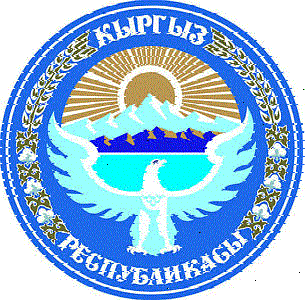 